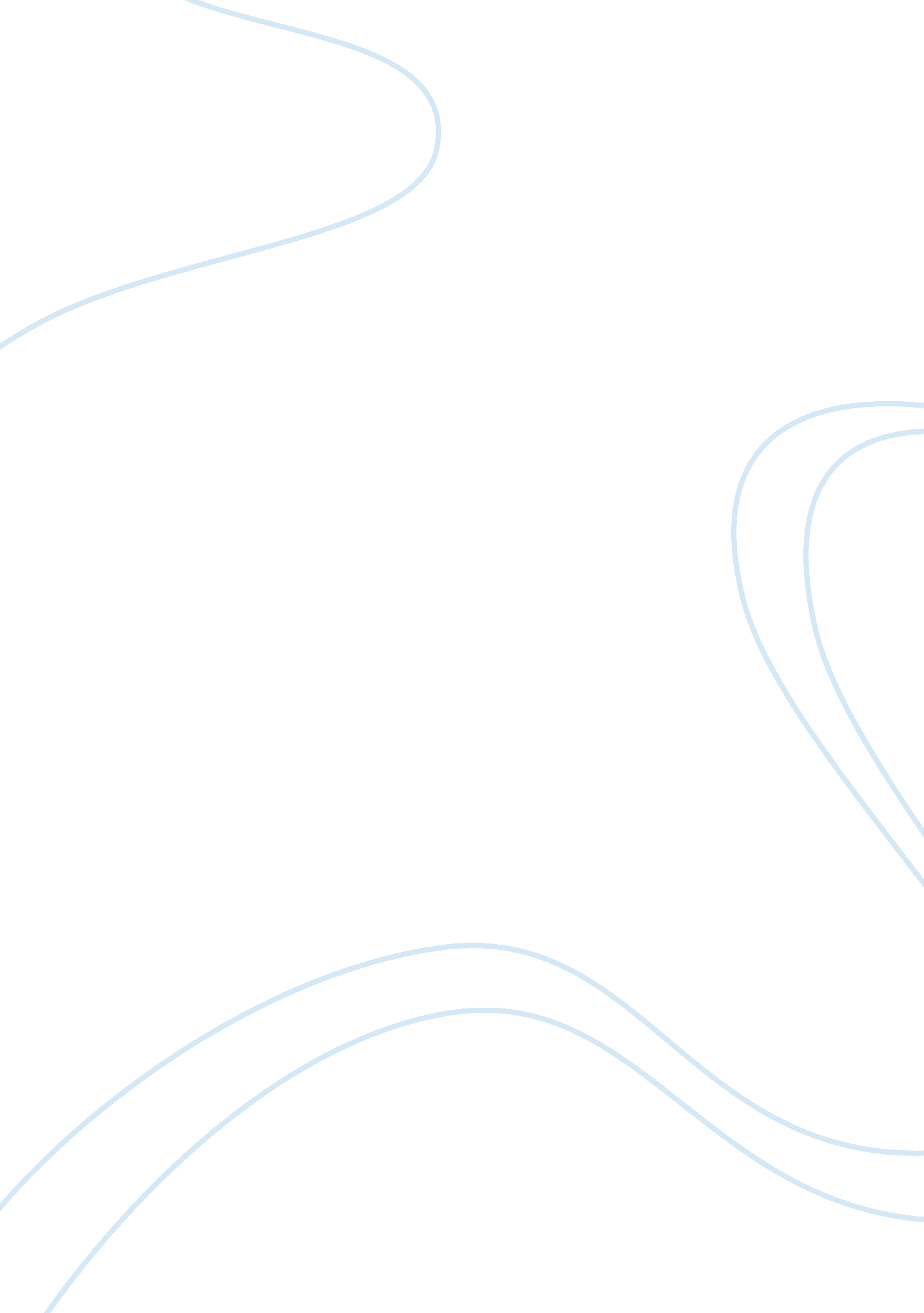 Lit 8a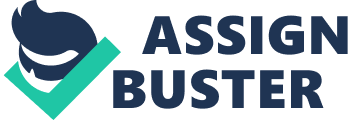 Question 3: Theodor Seuss Geisel was a widely read American novelist and an eminent cartoonist. Even though Dr. Seuss’s books have been included in children’s literature many of his books are banned as they contain a number of adult issues. If one analyzes the literary qualities such as images, symbols and vocabulary, it is clear that Dr. Seuss’s works have received criticism because of the objections raised by a particular group of people. Dr. Seuss’s book entitled The Lorax was noted for some issues related with stewardship. The major criticism against Seuss is that his works are filled with allegorical representations. Many critics point out that Dr. Seuss’s characters have enjoyed the pleasure of life along with thrill in misbehaving. In his online article titled Dr. Seuss: American Icon, Philip Nel shares his own views about Dr Seuss’s works. He says, “ His work was a rational insanity that exhibited joyous anarchy and a lifelong thrill in misbehaving.” (Nel). 
After reading these comments one can see that Dr. Seuss’s works are mainly for children. Many of his books provide strong moral messages example The Cat in the Hat and The Sneeches which discuss the stories of children. 
The article entitled Creating Drama with Poetry: Teaching English as a Second Language through Dramatization and Improvisation gives a brief summary of the relevance of dramatization and improvisation in second language classroom. There are different ways for adopting these methods in the class room. Dramatization of poetry helps the students to acquire the various aspects of language such as linguistic, syntactical and conceptual. There are several classroom techniques which are useful for teaching poetry. Giving the students model for pronunciation, stress, rhythm and expression is one. Motivate them to create conversation and interaction. To create workshops for drama in classroom is another important way 
Difference between picture book and picture storybook: 
Picture book is a short demonstration book, where the lessons to be taught are presented in the form of pictures. Picture books are highly helpful for children. These include alphabet books, books about different seasons, books about colors and counting books. Picture storybooks reveal a story with the help of suitable pictures and illustrations. Susan Hall gives enough clarifications about the definition of picture storybook. He says, “ The words and pictures ideally share in revealing the story so that what is not said in the text is shown in illustration.” (Hall). 
Using picture storybooks to teach literary devices: recommended books for children and young adults By Susan Hall Edition: 2, illustrated Published by Greenwood Publishing Group, 1994. 
Examples of picture storybooks: 
The following storybooks are prescribed for children. Storie-Jean Agapith’s Mr. Coyote Meets Mr. Snail gives an interesting story of a group of animals. The book has illustrations by Michael S. Weber. (Agapith). 
Carol Moore’s book Buzzy Bee’s Night Out is another interesting book, which provides joy for children. The book is illustrated by Dan Wetzel. (Moore). 
Examples for picture books: 
Jan Brett’s book named Christmas Treasury is the best option for children and Elizabeth Kennedy illustrated it. (Kennedy). Kiss Good Night by Amy Hest is another example of picture book and Anita Jeram illustrated it. (Kennedy) 
The Lord of the Ring is considered as one of the best works for children and it includes modern fantasies. In this story, J. R. R Tolkien gives the story of hero Dark Lord Sauron. The problem of writing fantasies is the challenge to meet the suspension of disbelief. The major theme of the story is the battle between technology fate, nature, freewill and moral. The author portrays the tale of adventure with the social issues. The online article titled The Lord of the Rings” gives a clear idea about the presentation of various events. It says “ That is why he skillfully introduces magnificent descriptions of nature and the book is abundant with many interesting dialogues, which help to understand protagonists’ characters to the full extent.” (“ The Lord of the Rings” Book). The influence of historical events helps the readers get real pleasure. The main theme of the story is confrontations, challenges, dangers and the adventurous journey to get back the ring of an imaginary character. 
The Lion, the witch, the Wardrobe by C. S. Lewis is considered as one of the best fantasies for children. Here the author gives an interesting story about the magic land Narina and the relation between human beings and the other world. (Brennan). The author beautifully blends the mythology with the modern events. The character of Queen Jadis in the Lion, the Witch and the Wardrobe is an example of author’s craftsmanship. 
Works Cited 
Agapith, Storie-Jean. Mr. Coyote Meets Mr. Snail. Michael S. Weber (Ed.). 2003. 11 Jun. 2009. . 
Brennan, Matt. Academic Papers: The Lion, the Witch and the Allegory: An Analysis of Selected Narnia Chronicles. Into The Wardrobe- A C. S. Lewis Web Site. 2009. 11 Jun. 2009. . 
Hall, Susan. Using Picture Storybooks To Teach Literary Devices: Recommended Books For Children And Young Adults: About Picture Story Books. Greenwood Publishing Group. 1994. 11 Jun. 2009. . 
Kennedy, Elizabeth. Jan Brett’s Christmas Treasury: Collection of Holiday Stories. About. com: Children’s Books. 2009. 11 Jun. 2009. . 
Kennedy, Elizabeth. Kiss Good Night: A Gentle Bedtime Book for Young Children. About. com: Children’s Books. 2009. 11 Jun. 2009. . 
Moore, Carole. Buzzy Bee’s Night Out. Dan Wetzel (Ed.). 2004. 11 Jun. 2009. . 
Nel, Philip. Dr. Seuss: American Icon: by Anonymous. Barnes & Noble. 2009. 11 Jun. 2009. . 
“ The Lord of the Rings” Book. Lord of the Rings. 2009. 11 Jun. 2009. . 